CALCIO A CINQUESOMMARIOSOMMARIO	1COMUNICAZIONI DELLA F.I.G.C.	1COMUNICAZIONI DELLA L.N.D.	1COMUNICAZIONI DELLA DIVISIONE CALCIO A CINQUE	2COMUNICAZIONI DEL COMITATO REGIONALE MARCHE	2COMUNICAZIONI DELLA F.I.G.C.COMUNICAZIONI DELLA L.N.D.C.U. n. 69/CS del 04.02.2022 L.N.D.Si pubblica in allegato il C.U. n. 160/A della F.I.G.C. inerente l’abbreviazione dei termini procedurali dinanzi agli Organi di Giustizia Sportiva per le ultime 4 giornate e gli eventuali spareggi dei Campionati Regionali, Provinciali e Distrettuali di calcio a 11 e calcio a 5 – maschili e femminili – della Lega Nazionali Dilettanti e dei Campionati Regionali, Provinciali e Distrettuali Allievi e Giovanissimi, Stagione sportiva 2021/2022.C.U. n. 70/CS del 04.02.2022 L.N.D.Si pubblica in allegato il C.U. n. 161/A della F.I.G.C. inerente l’abbreviazione dei termini procedurali dinanzi agli Organi di Giustizia Sportiva per le gare di play-off e play-out dei Campionati Regionali, Provinciali e Distrettuali di calcio a 11 e calcio a 5 – maschili e femminili – della Lega Nazionali Dilettanti, Stagione sportiva 2021/2022.C.U. n. 75/CS del 09.02.2022 L.N.D.Si pubblica in allegato il C.U. n. 165/A della F.I.G.C. inerente l’approvazione delle modifiche al Regolamento della Lega Nazionale Dilettanti.COMUNICAZIONI DELLA DIVISIONE CALCIO A CINQUECOMUNICAZIONI DEL COMITATO REGIONALE MARCHEPer tutte le comunicazioni con la Segreteria del Calcio a Cinque - richieste di variazione gara comprese - è attiva la casella e-mail c5marche@lnd.it; si raccomandano le Società di utilizzare la casella e-mail comunicata all'atto dell'iscrizione per ogni tipo di comunicazione verso il Comitato Regionale Marche. MODALITA’ DI RECUPERO GARE RINVIATE CAUSA COVID-19Le gare dei Campionati Regionali di Calcio a Cinque rinviate causa Covid-19, saranno programmate in data infrasettimanale trascorse due giornate regolarmente disputate da parte della società richiedente il rinvio.PROTOCOLLO FIGC Si informa che sul sito della F.I.G.C. e della L.N.D. è disponibile la versione aggiornata alla data odierna (versione 6) del protocollo F.I.G.C. inerente la pianificazione, organizzazione e gestione della Stagione Sportiva 2021/2022 per il calcio dilettantistico e giovanile, finalizzato al contenimento dell’emergenza epidemiologica da Covid-19.TORNEI PRIMAVERILI ATTIVITA’ DI BASE CALCIO A CINQUESi comunica che sono aperte le domande di iscrizione ai tornei in epigrafe, DA EFFETTUARSI ESCLUSIVAMENTE CON MODALITÀ ON LINE attraverso l’”Area Società” presente nel sito ufficiale della LND (www.lnd.it), dovranno essere trasmesse online a mezzo firma elettronica, entro e non oltre il giorno:VENERDI’ 18 FEBBRAIO 2022, ORE 19:00ESORDIENTI CALCIO A 5	PULCINI CALCIO A 5		MODALITA’ OPERATIVE DI ISCRIZIONELa modulistica debitamente compilata on-line, deve essere obbligatoriamente trasmessa (timbrata e firmata dal Presidente della Società) a mezzo firma elettronica allegandovi il bonifico attestante il versamento della quota di iscrizione così come risulta dalla pagina di riepilogo dei costi.NOTIZIE SU ATTIVITA’ AGONISTICACALCIO A CINQUE SERIE C2RINVII GARE CAUSA COVID-19Preso atto della richiesta di rinvio trasmessa dalla società BORGOROSSO TOLENTINO per casi di positività ed espletate le verifiche di rito, la seguente gara è rinviata a data da destinarsi: GIRONE BUNDER 17 C5 REGIONALI MASCHILIVARIAZIONI AL PROGRAMMA GAREGIRONE GUNDER 15 C5 REGIONALI MASCHILIVARIAZIONI AL PROGRAMMA GAREGIRONE G*     *     *ORARIO UFFICISi comunica che la Sede Regionale è chiusa al pubblico.Ciò premesso, si informa che i contatti possono avvenire per e-mail all’indirizzo c5marche@lnd.it, crlnd.marche01@figc.it (Segreteria Generale, Ufficio Tesseramento) o pec c5marche@pec.figcmarche.itSi trascrivono, di seguito, i seguenti recapiti telefonici:Segreteria			071/28560404Ufficio Amministrazione	071/28560322 Ufficio Tesseramento 	071/28560408 Ufficio emissione tessere	071/28560401Pubblicato in Ancona ed affisso all’albo del C.R. M. il 11/02/2022.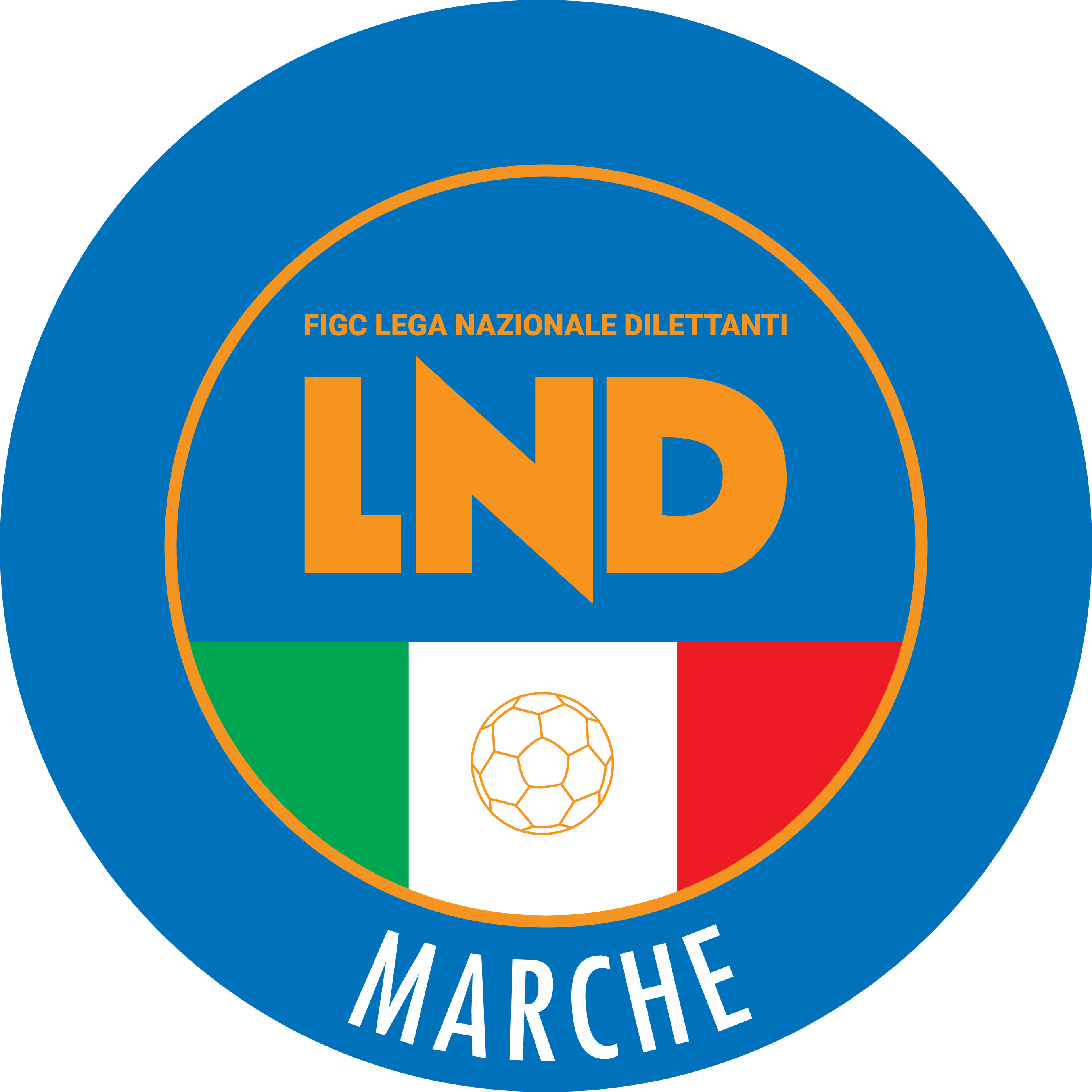 Federazione Italiana Giuoco CalcioLega Nazionale DilettantiCOMITATO REGIONALE MARCHEVia Schiavoni, snc - 60131 ANCONACENTRALINO: 071 285601 - FAX: 071 28560403sito internet: marche.lnd.ite-mail: c5marche@lnd.itpec: c5marche@pec.figcmarche.itTelegram: https://t.me/lndmarchec5Stagione Sportiva 2021/2022Comunicato Ufficiale N° 61 del 09/02/2022Stagione Sportiva 2021/2022Comunicato Ufficiale N° 61 del 09/02/2022Data GaraN° Gior.Squadra 1Squadra 2Data Orig.Ora Var.Ora Orig.ImpiantoRINVIATA6 RBORGOROSSO TOLENTINOPOLISPORTIVA VICTORIA11/02/202221:30Data GaraN° Gior.Squadra 1Squadra 2Data Orig.Ora Var.Ora Orig.Impianto03/03/20225 AACLI VILLA MUSONEAMICI DEL CENTROSOCIO SP.05/03/202218:3015:30Data GaraN° Gior.Squadra 1Squadra 2Data Orig.Ora Var.Ora Orig.Impianto02/04/20224 RCALCIO A 5 CORINALDOAMICI DEL CENTROSOCIO SP.03/04/202217:0015:00Il Responsabile Regionale Calcio a Cinque(Marco Capretti)Il Presidente(Ivo Panichi)